Das Ministerium der Justiz und für Europa führt ab dem 6. Mai 2019 im Vorfeld der Europawahl am 26. Mai eine Bustour im Rahmen der Europawahlkampagne des Landes Baden-Württemberg unter dem Motto „#deinestimmezählt“ durch. Die dreiwöchige Bustour soll Wahlberechtigte anregen, am 26. Mai 2019 bei der Wahl zum Europäischen Parlament ihre Stimme abzugeben. Sie ist das Herzstück der Europawahlkampagne und wird in Kooperation mit dem Verband baden-württembergischer Omnibusunternehmer (WBO), der Landeszentrale für politische Bildung Baden-Württemberg und dem Volkshochschulverband Baden-Württemberg durchgeführt. Am Dienstag, 7. Mai 2019, macht die Bustour in Ulm Station. Der Bus wird von 11 bis 17 Uhr auf dem Münsterplatz sein. Vor Ort werden unter anderem Oberbürgermeister Gunter Czisch und Erster Bürgermeister Martin Bendel mit den Bürgerinnen und Bürgern ins Gespräch kommen.Europaminister Guido Wolf sagt zur Kampagne: „Die Bedeutung der Europawahl für unser Land zu unterschätzen, wäre ein grober Fehler. Europawahlen sind immer auch Baden-Württemberg-Wahlen. Denn mittlerweile beruhen zwei Drittel unseres geltenden Rechts mittelbar oder unmittelbar auf Entscheidungen der EU. Mit der Kampagne wollen wir den Menschen die Bedeutung der Europäischen Union für ihren Alltag näherbringen und dazu beitragen, dass sie am 26. Mai von ihrem vornehmsten Recht in der Demokratie, dem Wahlrecht, Gebrauch machen. Dazu führen wir im Rahmen der Europawahlkampagne bis zum Wahltag insgesamt mehr als 50 Veranstaltungen im ganzen Land durch.“Bürgerinnen und Bürger, die sich informieren wollen, erwarten vielseitige Informationen sowie zahlreiche interaktive Module: zum Beispiel ein Europa-Puzzle, ein Europa-Duell, eine Foto-Aktion und auch verschiedene Kurzfilme. Interessierte können sich vor Ort mit Ansprechpartnerinnen und Ansprechpartnern aus dem Europaministerium, europaaktiven Verbänden und den lokalen Europe Direct Informationszentren über europapolitische Themen austauschen. Vor Ort begleiten auch die jeweiligen Städte und Volkshochschulen den Halt des Busses mit eigenen Programmbeiträgen. So wird die vhs Ulm von 12 bis 17 Uhr auf dem Münsterplatz ein Europa-Café mit Fremdsprachendozenten/innen und um 19:30 Uhr im EinsteinHaus, Club Orange, einen Vortrag zum Thema „Zukunft für Europa? Europas Einheit neuen Schwung verleihen“ durchführen. Der Bus für die Tour wird auf Vermittlung des WBO vom Hersteller kostenfrei zur Verfügung gestellt.Stationen der Bustour sind: (Aalen: 6. Mai 2019, Ulm: 7. Mai, Ravensburg: 8. Mai, Villingen-Schwenningen: 9. Mai, Lörrach: 10. Mai, Freiburg: 13. Mai, Offenburg: 14. Mai, Reutlingen: 15. Mai, Freudenstadt: 16. Mai, Stuttgart (Europaaktionstag auf dem Schlossplatz) 17. Mai, Pforzheim: 20. Mai, Mosbach: 23. Mai, Karlsruhe: 24. Mai und Heilbronn (Bundesgartenschau) 25. Mai).Der Bustour ist bereits eine Informationsveranstaltungsreihe von sieben Aktionsveranstaltungen in der Fläche im März und April 2019 vorausgegangen..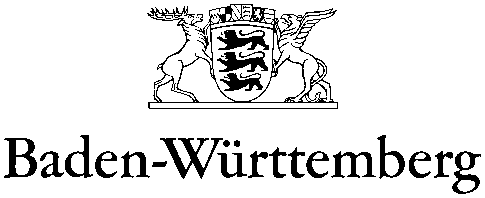 MINISTERIUM DER JUSTIZ UND FÜR EUROPAMINISTERIUM DER JUSTIZ UND FÜR EUROPAMINISTERIUM DER JUSTIZ UND FÜR EUROPAPRESSESTELLEPRESSESTELLEPRESSESTELLEMEDIENINFORMATION3. Mai 2019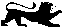 Europawahlkampagne des Landes Baden-Württemberg „#deinestimmezählt“ macht am 7. Mai in Ulm StationEuropaminister Guido Wolf: „Die Bedeutung der Europawahl für unser Land zu unterschätzen, wäre ein grober Fehler.“